Задание для обучающихся с применением дистанционных образовательных технологий и электронного обученияДата: 15 мая 2020г.Группа: А-18Учебная дисциплина: Слесарно-механическая обработка деталейТема занятия: Схема практического расчёта режимов резания при точении Форма: Практическое занятиеСодержание занятия:Повторить содержание предыдущих занятий (Настройка станка 16К20 на нарезание резьбы)Цель работы: Приобретение практических навыков по расчету режимов резания при заданных условиях обработки аналитическим способом и по справочным таблицамОборудование: инструкционная карта, справочная литература, паспортные данные станка, калькулятор.Литература: 1. Справочник технолога-машиностроителя. Т.2./Под ред. А.Г. Косиловой и Р.К. Мещерякова. - М.: Машиностроение, 1986, с.115..275.2. Режимы резания металлов. Справочник./Под ред. Ю.В. Барановского. - М.: Машиностроение,1972, с.300.3. Нефедов Н.А., Осипов К.А. Сборник задач по резанию металлов и режущему инструменту. - М.: Машиностроение, 1990, с.422.Общие сведенияТочение является наиболее распространенным методом обработки наружных, внутренних и торцовых поверхностей тел вращения (цилиндрических, конических, сферических и фасонных поверхностей).Точение выполняется на токарных станках токарными резцами различных типов. Заготовку крепят в шпинделе станка, и она вращается, а резец, закрепленный в резцедержателе, совершает продольное или поперечное поступательное движение.Применяется для удаления наружных, внутренних и торцовых поверхностных слоев заготовок (цилиндрических, конических и фасонных). Рассматривают следующие виды точения:1) черновое точение («обдирка») - удаление дефектных слоев заготовки, разрезка, отрезка и подрезка торцов заготовки. Срезается поверхностная «корка» и основная (70%) часть припуска на обработку, позволяет получать шероховатость 50...12,5 Ra;2) получистовое точение - снятие 20...25% припуска и позволяет получать шероховатость 6,3...3,2 Ra и точность 10...11-го квалитетов. Заготовка получает форму, близкую к детали.3) чистовое точение - обеспечивает получение шероховатости 3,2...1,6 Ra и точность 7-9-го квалитетов. Деталь получает окончательную форму и размеры;4) тонкое точение - позволяет при срезании очень тонких стружек получать на поверхностях детали шероховатость 0,40..0,20 Ra и точность 5-7-го квалитетов.Определение режимов резания состоит в выборе по заданным условиям обработки наивыгоднейшего сочетания глубины резания, подачи и скорости резания, обеспечивающих наименьшую трудоемкость и себестоимость выполнения операции.Режимы резания устанавливаются в следующем порядке:1. Определение глубины резания t мм и числа проходов i. При черновом точении весь припуск целесообразно снимать за один проход (в ряде случаев, когда имеется лимит мощности станка, бывает выгодно снимать припуск за несколько проходов). Целесообразность этого должна определяться сравнительным расчетом продолжительности оперативного времени. Деление припусков на несколько проходов производится также при получистовом и чистовом точении, а также при обработке резцами с дополнительной режущей кромкой (j1=0).2. Выбор подачи S мм/об. Подача выбирается в зависимости от площади сечения державки резца, диаметра обработки и глубины резания. Выбранная подача проверяется на допустимость по мощности электродвигателя, прочности державки резца, прочности пластин из твердого сплава и от заданной чистоты поверхности.3. Определение нормативной скорости резания V м/мин. И соответствующей ей частоты вращения n, мин-1. По значению скорости выбирается потребная частота вращения шпинделя, которая корректируется по паспорту станка.4. Определяются усилия и мощности резания по выбранным значениям t,S и V.5. Проверка возможности осуществления выбранного режима резания на заданном станке по его эксплуатационным данным. Если найденный режим не может быть осуществлен на заданном станке, а выбранная подача удовлетворяет, необходимо уменьшить скорость резания. Уменьшение скорости V осуществляется вводом поправочного коэффициента изменения скорости Kv в зависимости от отношения мощности на шпинделе, допустимой станком, к мощности по нормативам.6. Корректировка выбранного режима по станку в соответствии с его паспортными данными.ЗаданиеОпределить режимы резания для обработки заготовки проходным резцом с наплавленной твердосплавной пластиной на токарно-винторезном станке 16К20.Ответить на контрольные вопросы.Порядок выполнения работыОпределение и запись исходных данных. 2. Выбор элементов режимов резания.2.1. Определение глубины резания:
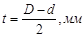 где D—диаметр заготовки, мм (из таблицы исходных данных),      d — диаметр детали, мм (из таблицы исходных данных).Определение частоты вращения шпинделя: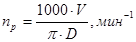 V выбираем из таблицы приложения 2 по материалу заготовки, диаметру обрабатываемой заготовки и глубине резания, определенной в п.1. Затем по приложению 1 из паспорта станка выбираем близкую по значению частоту вращения шпинделя nd.Определение скорости резания: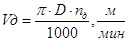 Определение скорости движения подачи: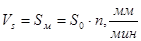 S0 принимаем из таблицы приложения 2 по материалу заготовки, диаметру и глубине резания. S0d принимаем по паспорту станка, выбирая близкое к расчетному значение.Определение длины рабочего хода: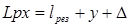 где  Lрез –длина резания, мм.        у- величина врезания, мм (принимаем 1,5 мм);       - величина перебега, мм (принимаем 1,5 мм); Определение основного машинного времени: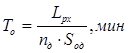 Контрольные вопросыКаким образом выполняется точение на токарных станках?Для чего выполняется точение?Виды точения.В чем состоит определение режимов резания?В каком порядке устанавливаются режимы резания?Приложение 1
Токарно-винторезный станок 16К20,  паспортные данныеПриложение 2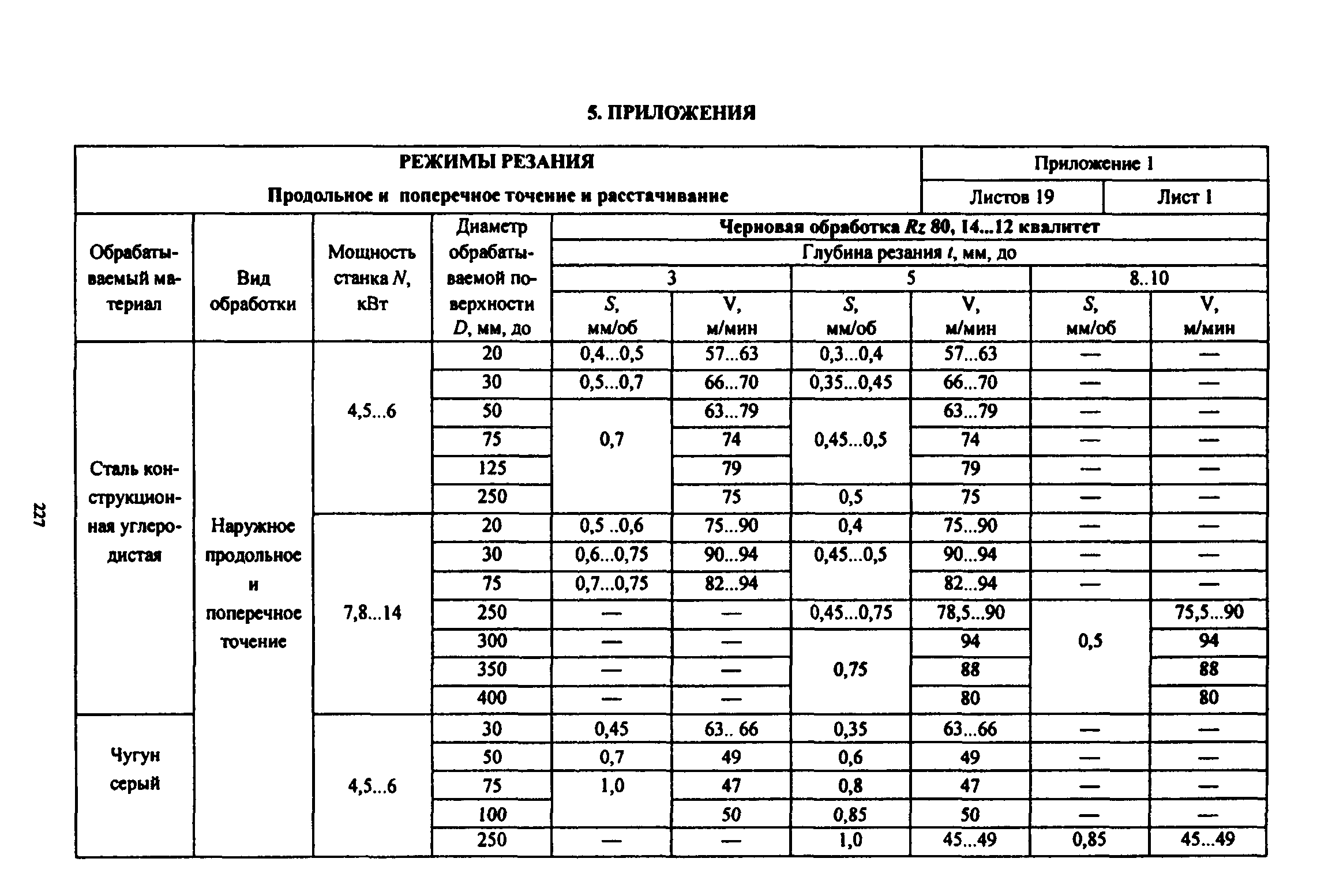 Задание для обучающихся:  сделать отчет по практической работеФорма отчета. Сделать фото отчета.Ответить на контрольные вопросы.Срок выполнения задания: 16.05.2020г.Ответы отправлять на адрес aqva96@mail.ru, или в WhatsApp на номер 89530494346. В названии файла указать (ФИО, группу, дисциплину)№ варианта Материал заготовкиЗаготовка№ варианта Материал заготовкиЗаготовкаD ммdммlмм1Сталь жаропрочная 12Х18Н9Т 141 НВ Поковка7572502Серый чугун НВ 160Отливка30261203Сталь 20 в =500МПаПрокат125122354Серый чугун НВ 180Отливка5046405Сталь 38Х в =680МПаПрокат3028646Сталь 40Х в =700МПаПоковка5046807Серый чугун НВ 200Отливка10096328Сталь 45ХН в =750МПаПоковка30261259Сталь Ст5 в =600МПаПрокат50487810Серый чугун НВ 180Отливка757218Характеристика станкаХарактеристика станкаНаибольший диаметр обрабатываемой заготовки, мм:- над станиной- над суппортом400200Наибольшая длина обрабатываемого изделия, мм2000Высота резца, устанавливаемого в резцедержателе, мм25Мощность двигателя, Nдв , кВтКПД, η100,75Частота вращения шпинделя, мин-112,5; 16; 20; 25; 31,5; 40; 50; 63; 80; 100; 125; 160; 200; 250; 315; 400; 500; 630; 800; 1000; 1250; 1600Продольная подача, мм0,05; 0,06; 0,075; 0,09; 0,1; 0,125; 0,15; 0,175; 0,2; 0,25; 0,3; 0,35; 0,4; 0,5; 0,6; 0,7; 0,8; 1,0; 1,2; 1,4; 1,6;2,0; 2,4; 2,8.Поперечная подача, мм0,025; 0.03; 0,0375; 0,045; 0,05; 0,0625; 0,075; 0,0875; 0,1; 0,125; 0,15; 0,175;0,2; 0,25; 0,3; 0,35; 0,4; 0,5;0,6; 0,7; 0,8; 1,0; 1,2; 1,4Максимальная осевая составляющая силы резания, допускаемая механизмом подачи РХ , Н6000